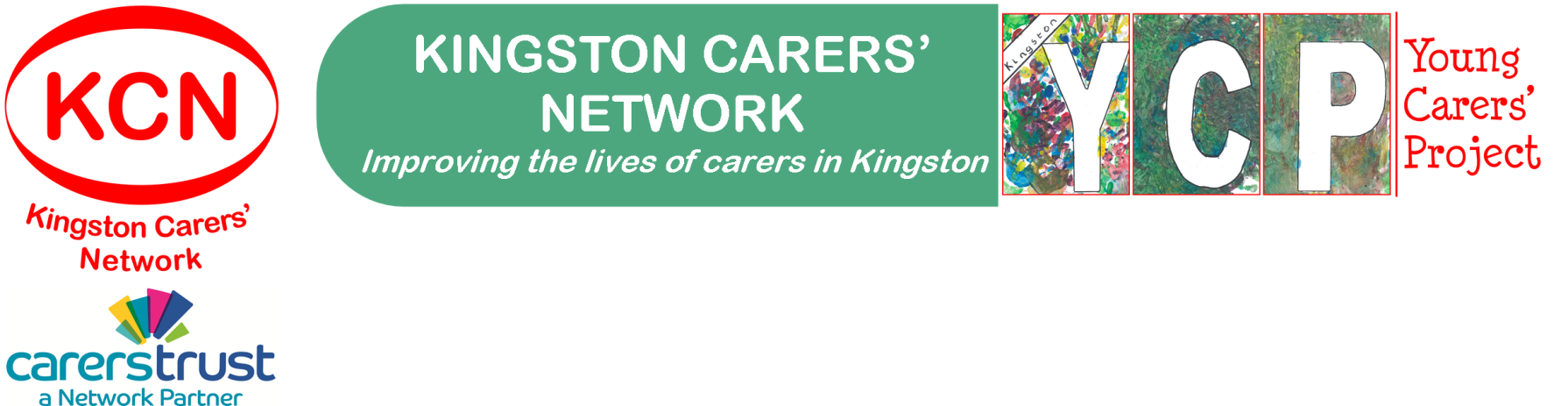 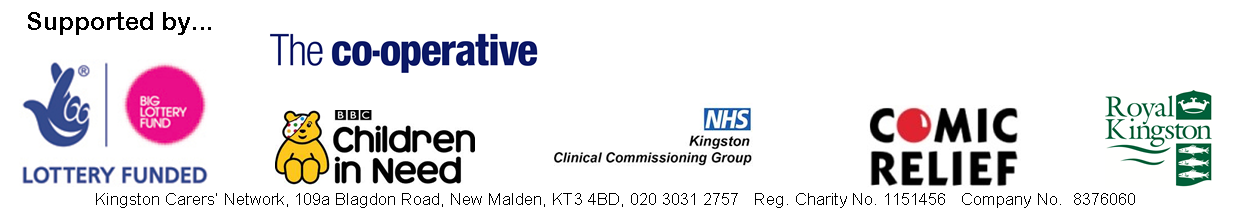 Young Carer Mentor – Application FormThank you for your interest in our mentoring project, to get the process started we would like to find out more about you.  The information that you provide on this form will be handled and stored in accordance with current Data Protection legislation.Personal InformationYour experienceYour motivationReferencesPlease can you give the names and addresses of 2 people (not relatives), who would be willing to act as referees.  One must be a current or recent employer, school, college or university teacher.  The other can be someone who has known you in a personal capacity for at least two years			Referee 1					Referee 2Disclosure and Barring CheckPlease email form to: volunteering@kingstoncarers.org.uk or post to: Volunteer coordinator, Kingston Carers Network, The Noble Centre, 109a Blagdon Road, New Malden, Surrey, KT3 4BDTitle (Mr/Mrs/Miss/Ms/Other)NameHome Address Post CodeContact Phone NoEmail AddressDate of BirthEmergency Contact (name & number)How did you hear about our mentoring project?What times during the day can we contact you?Please give brief details of your work/life experience:Do you have any previous volunteering experience? If yes please give brief detailsIs there anything you wish to disclose that would help us to support you in your volunteering, such as a health problem or disability?Why are you interested in mentoring a young carer?What skills/experience do you feel you have to offer as a mentor?What challenges do you think you may encounter through mentoring?What would you like to get out of your volunteering experience?Are you able to commit to 6-12 months of mentoring? Including meeting with a young carer once a fortnight?NameAddressPost CodeOccupationContact NoEmail AddressHow long have you known the person?In what capacity do you know this person?NameAddressPost CodeOccupationContact NoEmail AddressHow long have you known the person?In what capacity do you know this person?Due to the nature of the volunteering which involves regular one to one contact with children or young people, an enhanced Disclosure with a check on the barred list is required.Are you willing to undergo such a check?    YES  /  NOThe Rehabilitation of offenders Act 1974 (Exceptions) Order 1975 (Exceptions)(Amendment) Order 1986Due to the nature of the volunteering this role is exempt under the Rehabilitation of Offenders Act 1974 and you are required to reveal all convictions, even those which are spent.Have you have been convicted of any criminal offences, cautions or charges pending?YES                   NOIf so please provide details in a separate sealed envelope.Please note that convictions for offences do not necessarily debar an applicant from a volunteer position.Data ProtectionKingston Carers’ Network keeps a confidential database for administrative purposes.  No personal information relating to this recruitment is divulged except to third parties such as referees.  It will be held as long as you volunteer and for 6 months after leaving.Will you allow your details to be held by KCN this way?   YES             NO     DeclarationI certify that the information that I have given is true & correct to the best of my knowledge & belief and understand that giving false or misleading statements or withholding information may result in the withdrawal of your volunteer role.Signature                                                                             Date